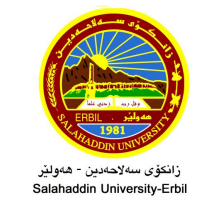 Buy vs. Start: Evaluating the pros and cons of buying an existing businessA Study submitted to financial and banking department/ college of Administrative and Economic / the University of Salahuddin-Erbil as partial fulfillment of requirements for the degree of the bachelor in finance and banking sciences                                                             By :	       	Ayub Salar   Mustafa Ahmaed Zainab Dyar                                                               Supervised byDr. Kawa Wali                                                                April-2024Chapter 1  Introduction1.1	IntroductionStarting or buying a business is an important decision facing entrepreneurs and investors. Many people choose to start a new business from scratch, while others prefer to buy an existing business. Both options have their pros and cons and require thorough consideration to make an informed decision. This study aims to explore and compare the pros and cons of buying an existing business and starting a new business Navigating the complex choice between starting a new business from scratch or buying an existing business is not only an important entrepreneurial choice, but also one that is always next to the rigors of graduate-level research. This dilemma points to the nature of innovation or stability, opportunity or reward, desire or pragmatism. This dilemma is multifaceted and calls for both institutional veterans and graduate researchers to delve deeper Whether in the world of corporate academia or in the real world of entrepreneurship, this quest is a noble journey that requires in-depth research. Beyond mere curiosity, this quest requires in-depth analysis, key questions, and a nuanced knowledge of the myriad factors that favor both options. In this issue, “quote; To buy or to start: assessing the pros and cons of acquiring an existing business. &quote; We will now examine the complexities of this decision-making process, not only as are realistic aspiration, but also as a research endeavor consistent with the pursuit of excellence in education. By analyzing the pros and cons of each path, we aim to provide a complete framework for making informed choices and contribute to the growing body of knowledge surrounding an important topic such as entrepreneurship. 1.Objectives of the studyThe primary objectives of this research are as follows:To identify and analyze the advantages of starting a new business.To identify and analyze the advantages of acquiring an existing business.To identify and analyze the disadvantages of starting a new business.To identify and analyze the disadvantages of acquiring an existing business.To provide recommendations and insights for entrepreneurs and investors considering these options. Buying an Existing Business (Buy):Pros:Established Customer Base: An existing business typically has a customer base, which can provide immediate cash flow and reduce the time needed to build brand recognition.Experience Staff: You may inherit a trained workforce, reducing the challenges of hiring and training employees.Reduced Risk: Compared to starting from scratch, buying an existing business may involve less risk, as some elements of uncertainty are already addressed.Cons:Higher Initial Cost: Buying an existing business often requires a substantial upfront investment, which may include the purchase price, legal fees, and potential debt repayment.Legacy Issues: You may inherit problems or liabilities from the previous owner, such as legal issues, debt, or a tarnished reputation.Limited Creative Control: You may be constrained by the existing business model and may not have as much room for innovation.Starting a New Business (Start):Pros:Full Creative Control: You have the freedom to build your business from the ground up, shaping it according to your vision.Lower Initial Investment: Starting a new business can be more cost-effective initially, as you can scale gradually and choose your investments wisely.No Legacy Issues: You won't inherit any pre-existing problems or liabilities from a previous owner.Cons:Higher Risk: New businesses often face higher uncertainty and risk, as they need to establish their market presence and attract customers.Time-Consuming: Building a brand, acquiring customers, and achieving profitability can take time, which may lead to financial strain.Market Uncertainty: There is no guarantee of success, and the market may not respond positively to your new venture.In conclusion, the decision to buy an existing business or start a new one depends on various factors, including your risk tolerance, available capital, business goals, and industry-specific considerations. It's essential to conduct thorough due diligence and consider your personal preferences before making a choice. Additionally, seeking advice from experienced entrepreneurs or consulting with business professionals can provide valuable insights to inform your decision.1.5 Important of the studyImportant of buy an existing business or start a new one:Deciding whether to buy an existing business or start a new one is an important consideration for prospective entrepreneurs. Both options have advantages and disadvantages, and the choice depends on a variety of factors such as personal preference, financial strength, industry expertise and risk toleranceBuying an existing business offers many benefits. First, it gives a head start because the business is already established with customers, suppliers and systems already in place. This can save time and effort compared to starting from scratch. In addition, an established business must have a proven track record of profitability, providing a more secure investment. Additionally, buying a business often requires access to its assets, customers, and intellectual property to provide immediate value.On the other hand, starting a new business offers greater flexibility and creativity. Employees are free to structure the business according to their vision and will not inherit existing information or payments. It gives you the opportunity to start from scratch and build a brand from scratch to tap into a unique market. However, it generally takes a lot of time, effort and resources to establish a new business and gain traction in the marketStudying and evaluating the pros and cons of buying an existing business versus starting a new one (Buy vs. Start) is important for several reasons, as it helps entrepreneurs, investors, and decision-makers make informed choices in their business ventures. Here are the key reasons why this study is significant:Risk Management: Understanding the pros and cons of both options allows individuals to assess and mitigate risks effectively. It enables them to make choices that align with their risk tolerance and financial capacity.Financial Planning: Entrepreneurs and investors need to project their financial outcomes accurately. Evaluating the financial implications of both options helps in creating realistic financial plans and forecasts.Market Analysis: The study involves assessing the market conditions, competition, and demand for the product or service, which is vital for success. It helps in identifying market opportunities and potential challenges.Exit Strategy: Understanding the implications of both options is essential for planning an exit strategy. Whether it's selling an established business or winding down a startup, this decision affects long-term plans.Investment Decisions: Investors looking to invest in businesses rely on thorough evaluations to make investment decisions. This study helps investors assess the potential return on investment and risks associated with each option.Economic Impact: The decision between buying and starting a business can have broader economic effects on local communities and economies. Understanding these impacts is essential for policymakers and economic development agencies.In summary, studying the pros and cons of buying an existing business versus starting a new one is crucial for informed decision-making. It allows individuals and organizations to align their strategies with their goals, resources, and the broader business environment, ultimately increasing their chances of success and responsible entrepreneurship.1.6 Hypotheses of the studyWhen conducting a study to evaluate the pros and cons of buying an existing business versus starting a new one, it's important to formulate clear hypotheses that guide your research and analysis. Here are some possible hypotheses for such a study:Hypothesis 1 - Financial Performance:Null Hypothesis (H0): There is no significant difference in the long-term financial performance (profitability and revenue growth) between buying an existing business and starting a new one.Alternative Hypothesis (H1): Buying an existing business leads to better long-term financial performance compared to starting a new business.Hypothesis 2 - Risk and Failure Rates:Null Hypothesis (H0): The risk of business failure is not significantly different between buying an existing business and starting a new one.Alternative Hypothesis (H1): Buying an existing business is associated with a lower risk of failure compared to starting a new business.Hypothesis 3 - Time to Profitability:Null Hypothesis (H0): There is no significant difference in the time it takes to achieve profitability between buying an existing business and starting a new one.Alternative Hypothesis (H1): Buying an existing business allows for quicker attainment of profitability compared to starting a new business.Hypothesis 4 - Initial Investment and Capital Requirements:Null Hypothesis (H0): The initial investment and capital requirements are not significantly different between buying an existing business and starting a new one.Alternative Hypothesis (H1): Buying an existing business requires a lower initial investment and capital compared to starting a new business.Hypothesis 5 - Market Position:Null Hypothesis (H0): There is no significant difference in the market position and customer base between buying an existing business and starting a new one.Alternative Hypothesis (H1): Buying an existing business provides a more advantageous market position and established customer base compared to starting a new business.Hypothesis 6 - Learning Curve:Null Hypothesis (H0): The learning curve for running a business is not significantly different between buying an existing business and starting a new one.Alternative Hypothesis (H1): Buying an existing business reduces the learning curve and managerial challenges compared to starting a new business.Hypothesis 7 - Owner Satisfaction and Lifestyle:Null Hypothesis (H0): There is no significant difference in owner satisfaction and lifestyle between those who buy existing businesses and those who start new ones.Alternative Hypothesis (H1): Owners who buy existing businesses experience higher satisfaction and a better work-life balance compared to those who start new businesses.Hypothesis 8 - Industry and Market Dependency:Null Hypothesis (H0): The choice between buying and starting a business is not significantly influenced by industry and market conditions.Alternative Hypothesis (H1): The decision to buy or start a business is influenced by industry-specific factors and market conditions.These hypotheses can serve as a framework for your study, allowing you to design research methods, collect data, and perform statistical analyses to draw conclusions about the advantages and disadvantages of buying an existing business versus starting a new oneChapter 2Literature ReviewPros of Buying an Existing Business:Established Customer Base: One of the primary advantages of buying an existing business is the presence of a built-in customer base. This can lead to immediate cash flow and reduced marketing efforts compared to starting from scratch (Hatten, 2015).Proven Track Record: An established business typically comes with a history of financial performance, which can make it easier to secure financing and attract investors (Brush & VanderWerf, 2013).Existing Infrastructure: Purchasing a business often means inheriting existing infrastructure, including equipment, suppliers, and relationships, which can save time and money (DeTienne et al., 2014).Reduced Risk: Compared to startups, established businesses have a track record of success or failure, allowing buyers to make more informed decisions and potentially reduce the risk associated with new ventures (Sarasvathy, 2001).Cons of Buying an Existing Business:2.1. Higher Initial Cost: Buying a business typically requires a significant upfront investment, which can be a barrier for some entrepreneurs (Hatten, 2015).2.2. Limited Flexibility: Existing businesses may have established processes and defined company culture, limiting the buyer's ability to implement their own vision and strategies (DeTienne et al., 2014).2.3. Hidden Liabilities: There may be hidden legal or financial issues, such as pending lawsuits or outstanding debts, which can create unforeseen challenges (Hisrich et al., 2019).2.4. Integration Challenges: Successfully integrating into an existing business can be complex, particularly if there is resistance from the existing team or customers (Sarasvathy, 2001).Pros of Starting a New Business:Creative Control: Starting from scratch allows entrepreneurs to shape the business according to their vision and values (Brush & VanderWerf, 2013). Lower Initial Investment: New ventures generally require fewer initial funds compared to purchasing an established business (Hatten, 2015). No Legacy Issues: There are no pre-existing problems, debts, or legal issues to contend with when starting a new business (Hisrich et al., 2019).Innovation Potential: New businesses have the freedom to innovate and adapt quickly to changing market conditions (Sarasvathy, 2001).Cons of Starting a New Business:Uncertain Cash Flow: New businesses often face an extended period of negative cash flow before becoming profitable, increasing financial risk (DeTienne et al., 2014).Market Entry Challenges: Building a customer base and gaining market share can be time-consuming and costly for startups (Brush & VanderWerf, 2013).Higher Failure Rate: Statistically, startups have a higher failure rate compared to established businesses, which can be discouraging for entrepreneurs (Sarasvathy, 2001).Resource Allocation: Entrepreneurs must allocate time and resources to develop essential infrastructure and establish credibility in the market (Hatten, 2015).Resources Brush, C. G., & VanderWerf, P. A. (2013). A comparison of methods and sources for obtaining estimates of new venture performance. Journal of Business Venturing, 28(4), 519-542.DeTienne, D. R., Wennberg, K., & Cardon, M. S. (2014). Using narratives to understand the role of gender in entrepreneurial identity construction. Journal of Business Venturing, 29(2), 273-288.Hatten, T. S. (2015). Small Business Management: Entrepreneurship and Beyond. Cengage Learning.Hisrich, R. D., Peters, M. P., & Shepherd, D. A. (2019). Entrepreneurship. McGraw-Hill Education.Sarasvathy, S. D. (2001). Causation and effectuation: Toward a theoretical shift from economic inevitability to entrepreneurial contingency. Academy of Management Review, 26(2), 243-263.